DO NOT CONSIDER FOR TALK2023 SEA Symposium AbstractNorthwestern CollegeOrange City IACorresponding Faculty Member: Sara Tolsma  (stolsma@nwciowa.edu)
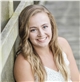 Grace Anderson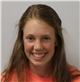 Olivia Anderson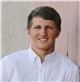 Clayton Bosma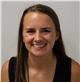 Erin Brouwer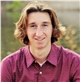 Kleyton DeGroot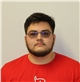 Owen Hede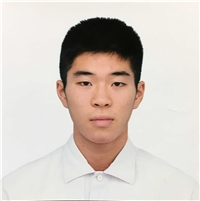 Daiki Jonouchi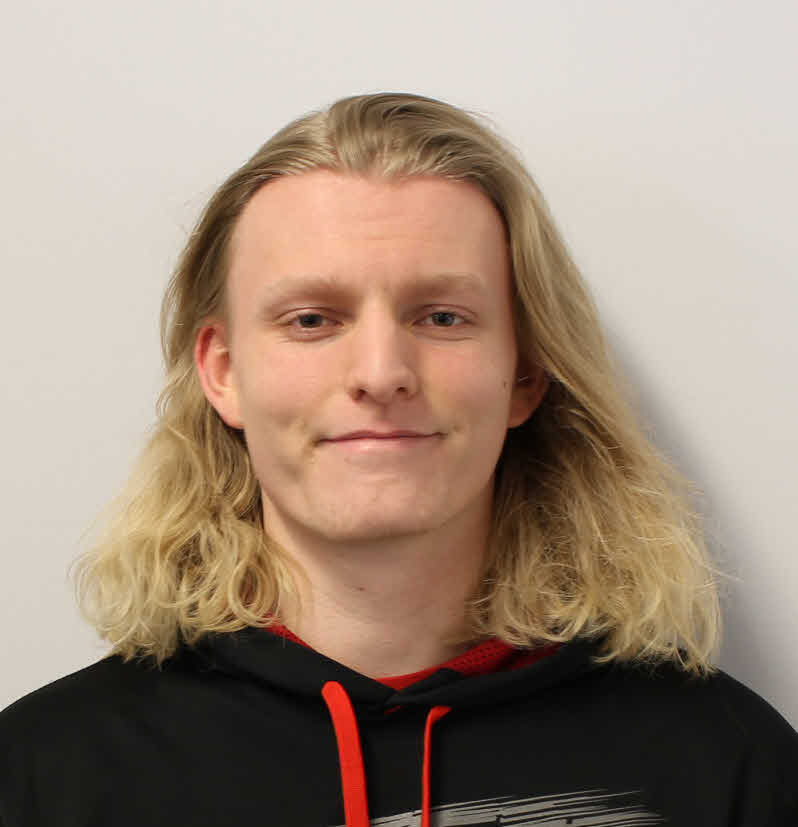 Dylan Kirkeby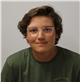 Jayron Klinghagen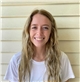 Kate Kralik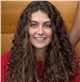 Julia Kutz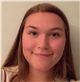 Olivia Lott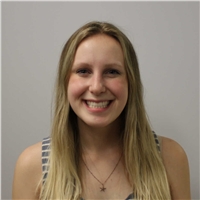 Maegan Olsen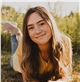 Victoria Pavik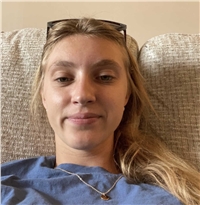 Cayli Penner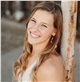 Leah Rozeboom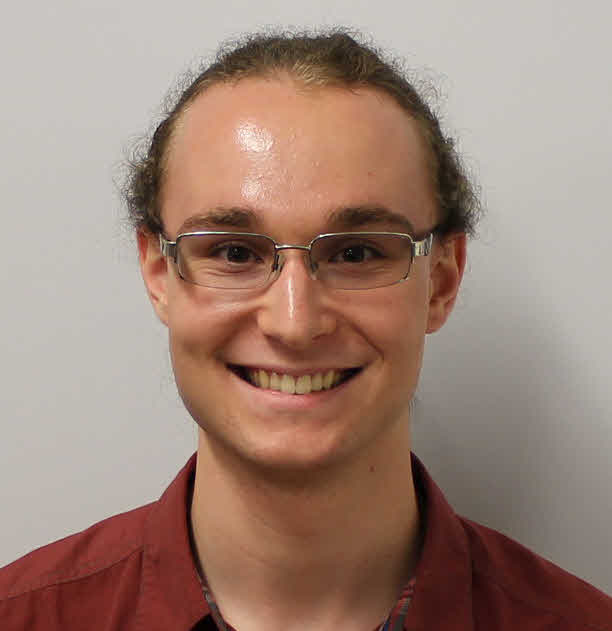 Jett Skrien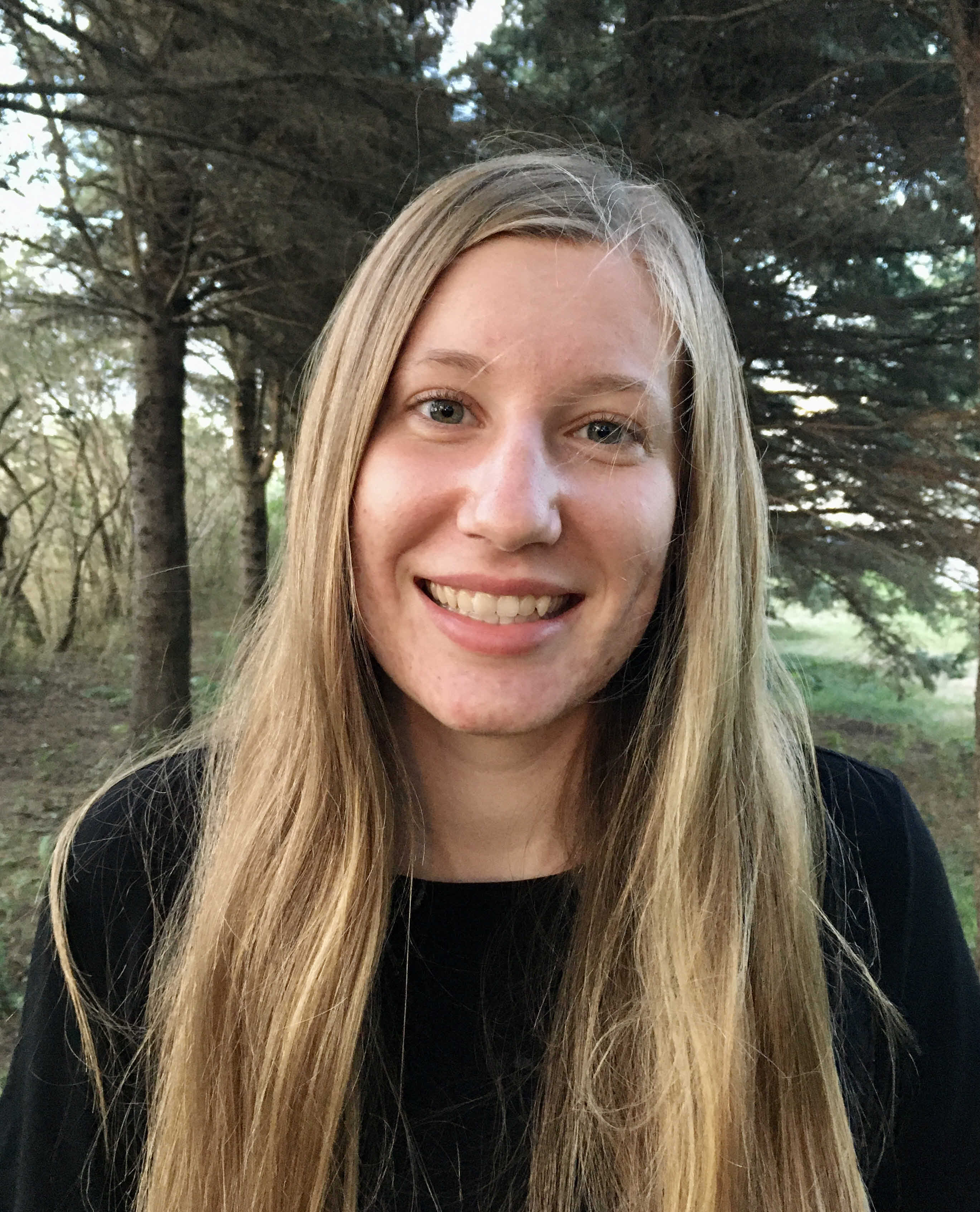 Jessica Slight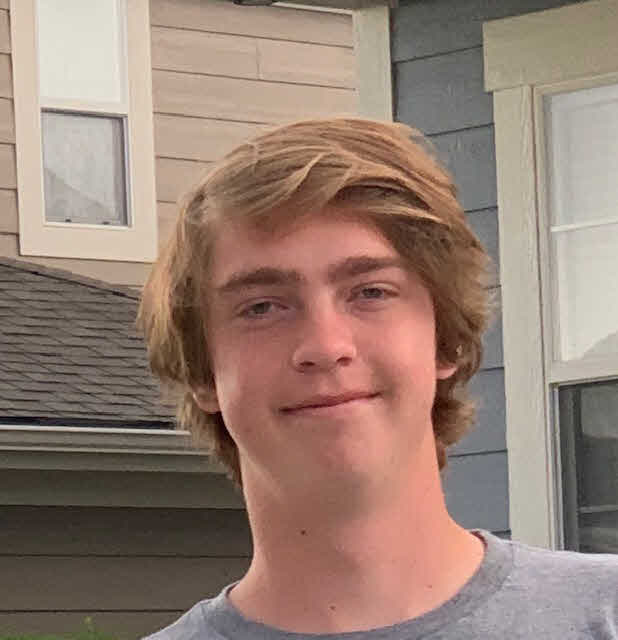 Jonas Tiensvold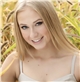 Kyra Wajer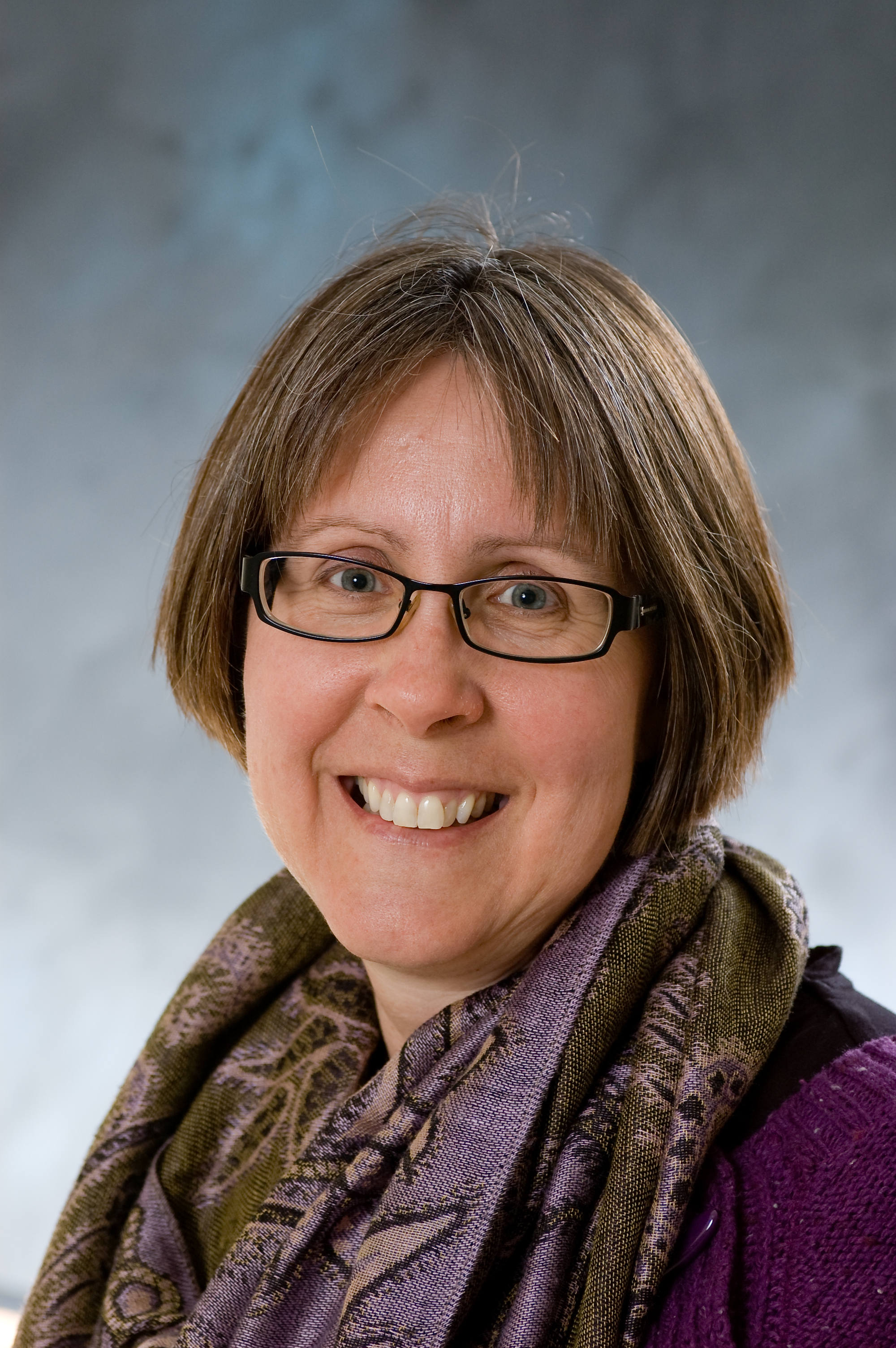 Sara S TolsmaDiscovery and Annotation of Two Phages that Infect Microbacterium foliorum: Tedro and BAjuniperGrace Anderson, Olivia Anderson, Clayton Bosma, Erin Brouwer, Kleyton DeGroot, Owen Hede, Daiki Jonouchi, Dylan Kirkeby, Jayron Klinghagen, Kate Kralik, Julia Kutz, Olivia Lott, Maegan Olsen, Victoria Pavik, Cayli Penner, Leah Rozeboom, Jett Skrien, Jessica Slight, Jonas Tiensvold, Kyra Wajer, Byron Noordewier, Sara S TolsmaWe isolated and purified Tedro and BAjuniper which infect the host Microbacterium foliorium. Tedro is a lytic, cluster EF phage isolated from soil collected in Hawarden, Iowa. Its genome is 56,197 bp long, circularly permuted, and includes 83 protein-coding genes and no tRNA genes. We are examining two of Tedro’s genes, genes 56 and 57, both of which are predicted to encode a DnaE-like DNA polymerase III (alpha) in more detail. Tedro_57 is twice as large as Tedro_56 so we are using additional bioinformatic tools to understand these genes. BAjuniper was isolated from soil collected in a garden in Orange City, Iowa. Its genome is 41,985 bp long. It was assigned to cluster EB. BAjuniper’s genome includes one tRNA gene and we will finalize BAjuniper’s annotation shortly.